17 MajaŚwięto narodowe Norwegii17 maja to święto narodowe Norwegii.  Norwedzy świętują uchwalenie swojej Konstytucji w dniu 17 maja 1814. Przed podpisaniem konstytucji Norwegia należała do Danii od ponad 400 lat. Król duński rządził oboma krajami, a Norwedzy musili stosować się do duńskich praw. 
W 1814 w Europie zaszło wiele zmian, a Norwedzy mieli nadzieję na odzyskanie niepodległości swojego kraju. Konstytucja została podpisana w EidsvollW roku 1814 w Eidsvoll zebrało się 112 delegatów z całego kraju, by uchwalić i podpisać konstytucję. W grupie tej byli wyłącznie mężczyźni. Spisanie konstytucji zajęło im 6 tygodni. 17 maja konstytucja została podpisana przez między innymi króla Christiana Fredrika. 
Dzień ten jest w Norwegii świętem narodowym.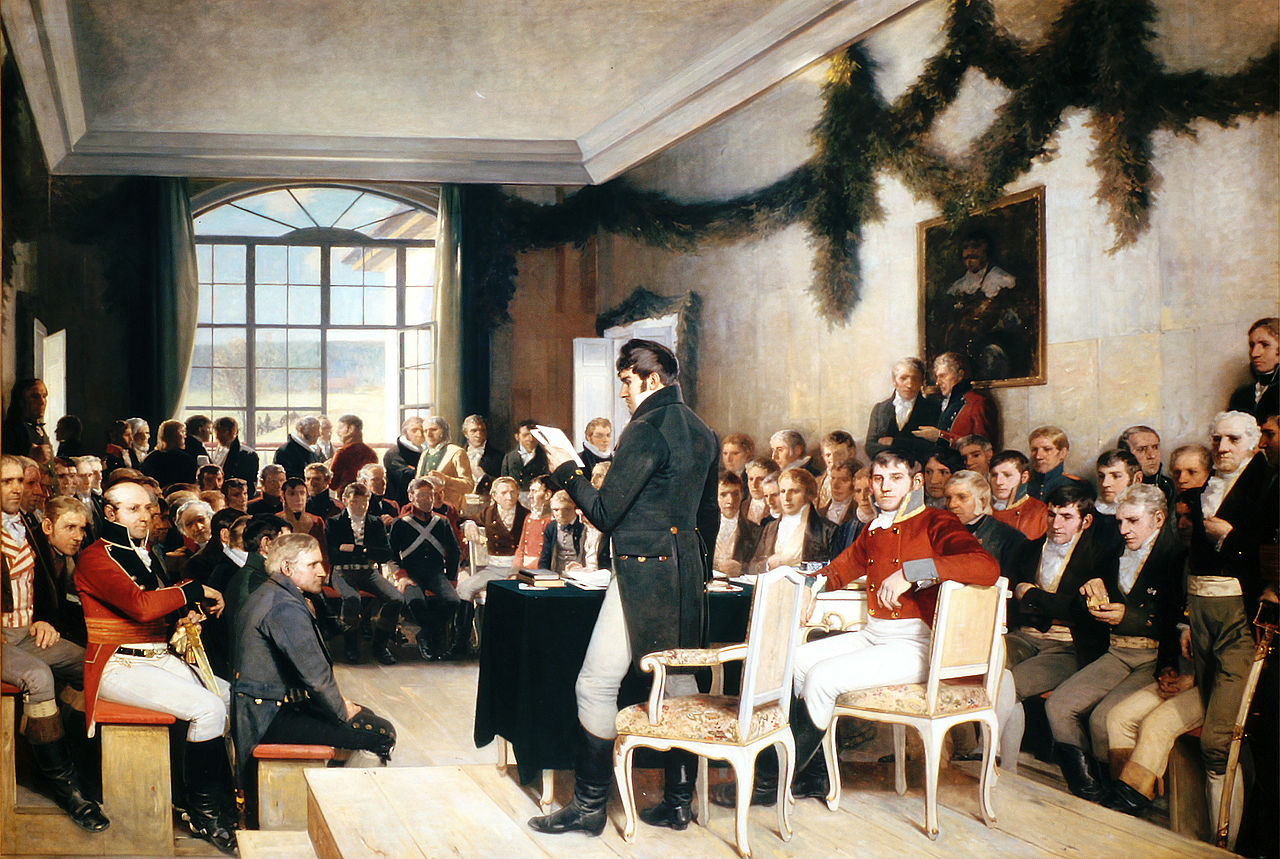 Obraz pt. Eidsvold 1814 , autor Oscar Wergeland. Źródło: Wikipedia17 maja to dzień flagi17 maja jest dniem wolnym od pracy dla uczniów i większości dorosłych. Jest to także dzień flagi, co oznacza, że flagi podnosi się na wszystkich państwowych budynkach.  Wielu ludzi wiesza też tego dnia na swoim domu norweską flagę. Flaga powstała w roku 1821, a jej kolory: czerwony, biały i niebieski, to kolory wolności. Krzyż na fladze symbolizuje chrześcijańskie korzenie kraju..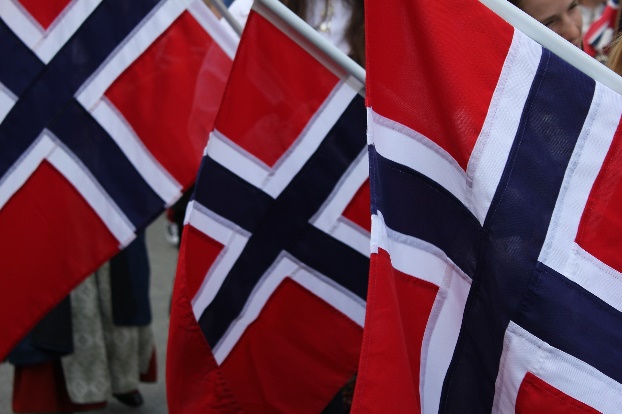 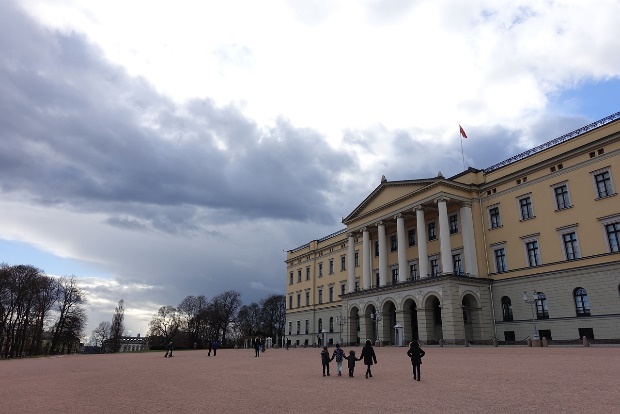 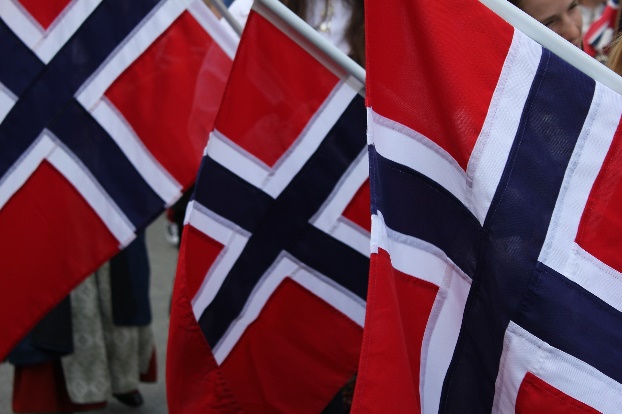 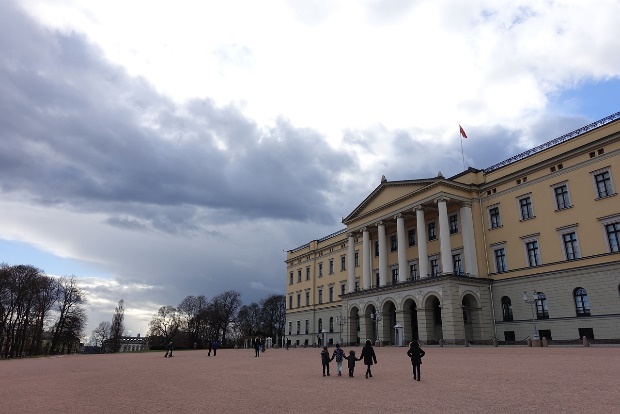 Flaga Norwegii, autor: Vegard Ottervik på Pixabay	Pałac królewski w Oslo. autor: GK von Skodderheim PixabayStrojeW dniu święta narodowego wszyscy ubierają się odświętnie, w najpiękniejsze ubrania. Wielu ludzi zakłada strój ludowy: bunad. Tego dnia w całym kraju odbywają się festyny i imprezy.Pochód dzieci17 maja jest też w Norwegii Dniem Dziecka. W całym kraju dzieci maszerują w pochodach, machają flagami, śpiewają i skandują wesołe okrzyki. Do śpiewu przygrywają orkiestry. Tego dnia zewsząd rozbrzmiewa norweski hymn narodowy «Ja, vi elsker» (Tak, kochamy ten kraj). Tekst hymnu napisał w 1859 znany norweski poeta Bjørnstjerne Bjørnson. W 1863 jego kuzyn, Rokard Nordraak, napisał do słów hymnu melodię, tworząc pieśń.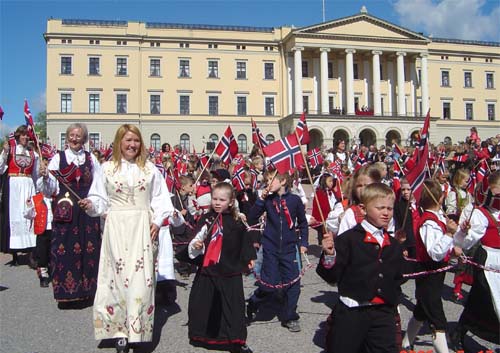 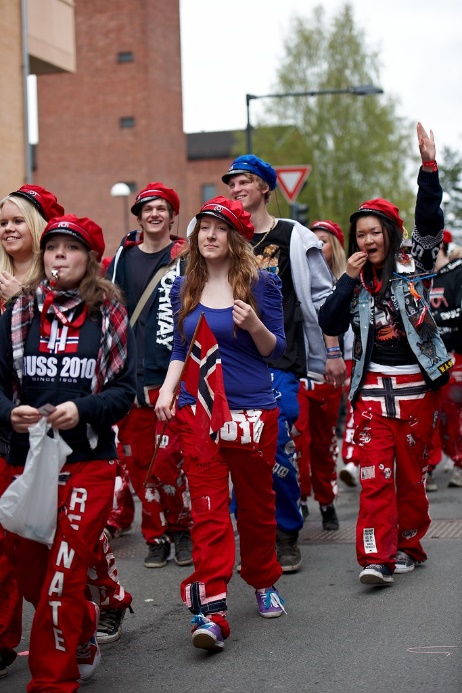 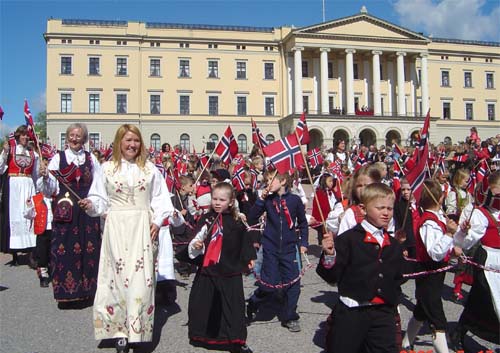 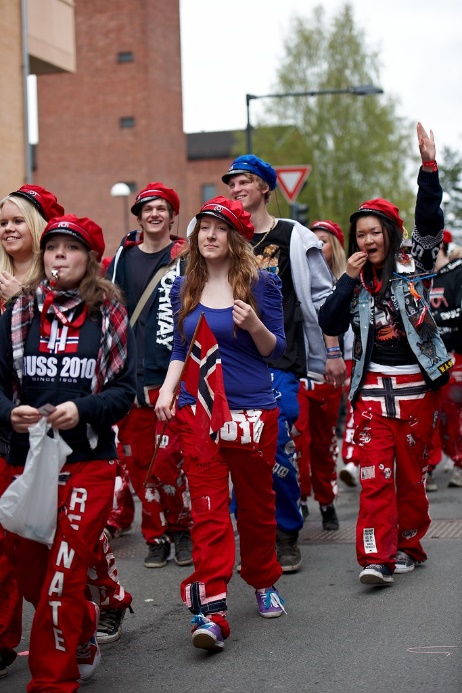 Russ: maturzyściRuss, czyli maturzyści, świętują koniec nauki w szkole średniej. Niektórzy z nich chodzą do szkoły już 13 rok. Maturzyści zakładają specjalne stroje, ozdobione napisami i rysunkami. Przez cały maj trwają ich zabawy. Po kraju jeździ wiele samochodów, kupionych i pomalowanych specjalnie na tę okazję. Maturzyści bawią się i robią kawały nauczycielom, na przykład budzą ich o świcie 17 maja. Często maturzyści biorą udział w paradach w czasie święta, wygłupiają się, śpiewają i odgrywają zabawne scenki.Rodzina królewskaKról Norwegii ma na imię Harald, a jego żona to królowa Sonja. Król i królowa z całą rodziną stoją 17 maja na balkonie pałacu i pozdrawiają przechodzące pod pałacem pochody, machając do wszystkich. Pochód dzieci przechodzi glówną ulicą Oslo, Karl Johans gate. Kiedy pochód przechodzi obok pałacu królewskiego, wszystkie dzieci machają do króla. 
W pochodzie biorą udział dzieci z ponad 100 szkół w Oslo.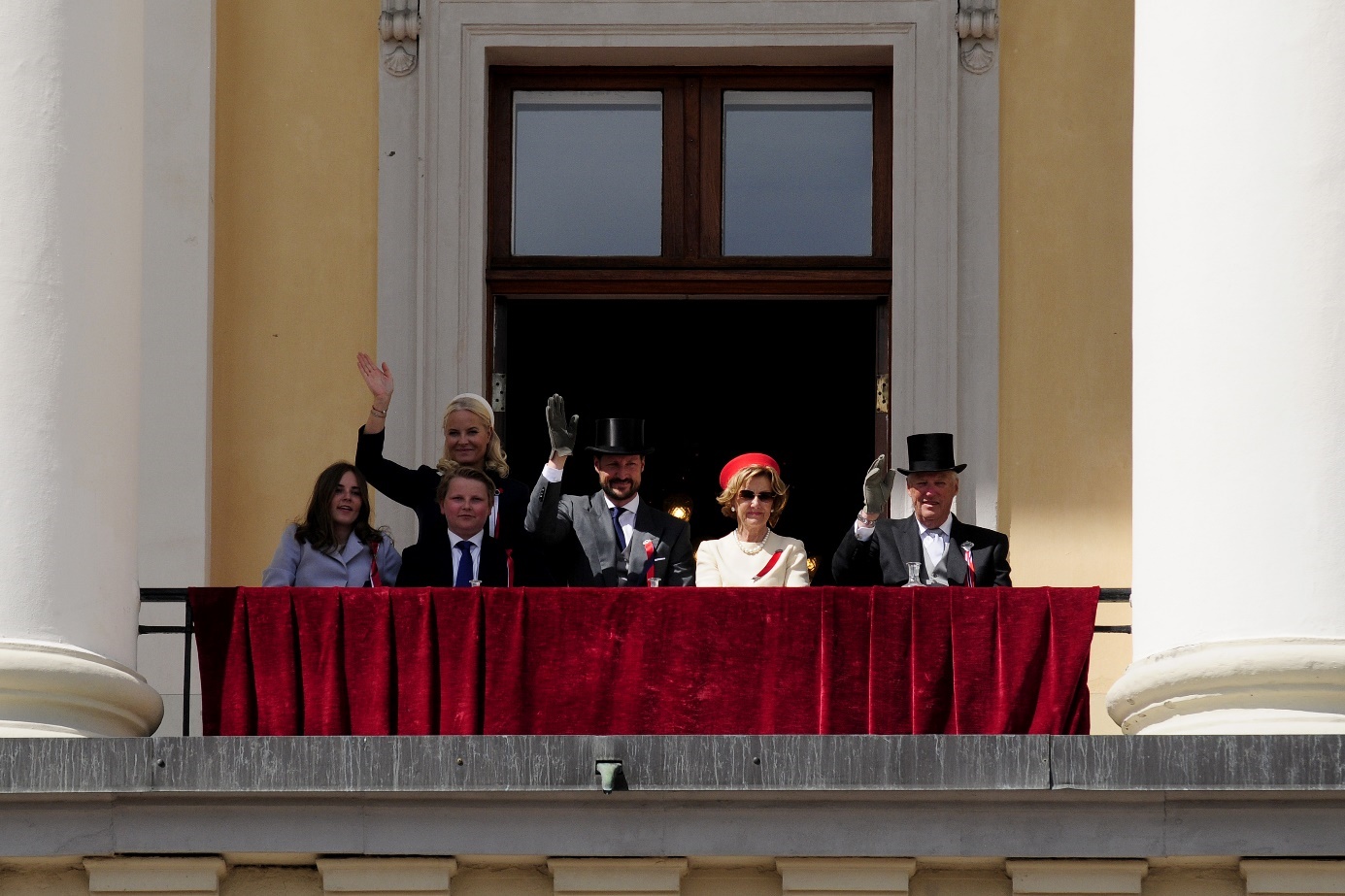 Rodzina królewska na balkonie.Od lewej: księżniczka Ingrid Alexandra, książę Sverre Magnus, żona następcy tronu księżna Mette Marit, następca tronu książę Haakon, królowa  Sonja i król  Harald